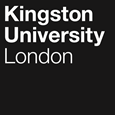 Programme SpecificationTitle of Course: Graduate Diploma Creative PracticeThis Programme Specification is designed for prospective students, current students, academic staff and employers.  It provides a concise summary of the main features of the programme and the intended learning outcomes that a typical student might reasonably be expected to achieve and demonstrate if they take full advantage of the learning opportunities that are provided.  More detailed information on the learning outcomes and content of each modules can be found in the course VLE site and in individual Module Descriptors.SECTION 2: THE COURSEAims of the CourseTo create a supported learning environment for the development of individual creative practice in anticipation of postgraduate study;To develop cognitive skills to support the role of imagination in the creative process and to encourage independent practice and critical self-awareness whilst encouraging the development of students’ ability to communicate visual practices effectively and appropriately.To provide students with the skills required to identify and solve self-initiated problems and encourage students’ intellectual and imaginative thinking, capacities to observe and visualise and provide students with an understanding and evaluation of creative practice.To provide a framework for academic and personal development that enhances students’ abilities in critical reflection, allowing them to speculate on new and effective approaches to creative practice and to engage with problems and insights at the forefront of their disciplines Intended Learning OutcomesThe course outcomes are referenced to the relevant QAA subject benchmarks indicated and the Frameworks for Higher Education Qualifications of UK Degree-Awarding Bodies (2014), and relate to the typical student.  The course provides opportunities for students to develop and demonstrate knowledge and understanding specific to the subject, key skills and graduate attributes in the following areas:The programme outcomes are referenced to the UK Quality Code for Higher Education, including the QAA subject benchmarks for Art & Design and History of Art, Architecture & Design (2019), and the Frameworks for Higher Education Qualifications of UK Degree-Awarding Bodies (2014), and relate to the typical student. The programme provides opportunities for students to develop and demonstrate knowledge and understanding, skills and other attributes in the following areas.In addition to the programme learning outcomes identified overleaf, the programme of study defined in this programme specification will allow students to develop a range of Key Skills as follows:Outline Programme StructureThe course is made up of two 30-credit Level 6 modules and one 60-credit Level 7 module running sequentially in teaching blocks 1 and 2. The Graduate Diploma is an undergraduate award and therefore the Undergraduate Regulations will apply.  However, the marking system for the Level 6 module will be in accordance with the Undergraduate Regulations (UR) with a minimum pass mark at 40%, and the marking system for Level 7 module will be in accordance with the Postgraduate Regulations (PR) with a minimum pass mark at 50%.  All students will be provided with both the Undergraduate and Postgraduate University Regulations. Full details of each module will be provided in module descriptors, project briefs and individual learning agreements.Principles of Teaching, Learning and Assessment Kingston School of Art promotes and sustains a distinctive pattern of teaching and learning practices. Teaching and learning strategies have developed in close relation to its subjects, disciplines and the creative industries. The ways in which students develop knowledge and understanding of their subject is equally distinct, with a strong emphasis being placed on the management of increasingly complex studio-based practical and/or self-initiated projects. Although the nature of the art & design project is that of a holistic creative experience, the aims and learning outcomes of the modules are distinct in the practical projects undertaken by the student and as such are assessed individually and collectively in relation to the modules’ learning outcomes.Students are strongly encouraged to develop their own informed and creative approach, taking into account contemporary research, current industry and practices. This is achieved through the teaching philosophy in the Faculty and its disciplinary Schools, which highlights the importance of knowledge of the contemporary and future context, and through awareness of the forces and issues that influence society, culture and industry to meet the needs of present and future generations.The approach to Teaching, Learning and Assessment within Kingston School of Art is informed by Kingston University’s Strategic Plan. In particular this provides an emphasis on key aspects of our approach: The encouragement and support of high-quality teaching informed by research and best practice. An environment that will create, test, share and spread knowledge for its own sake. Those delivering teaching will be engaged in the development of their discipline.A combination of staff and student-led learning principles have been used in the design of the curriculum and the overarching approach to learning and teaching related to both disciplinary and interdisciplinary knowledge – described by Kingston University as the relationship between producing and pursuing and producing and authoring. These principles relate to the exploration of creative practice in response to questions, problems, scenarios and lines of inquiry formulated by tutors and the progressive development of individual approaches based on the formulation of questions by the student. As the course progresses, this can also be expressed as the developmental process by which a student takes creative ownership of their practice and learning, and the student-centred structure of the course is built upon the understanding that high quality and transformative creative learning occurs when students are: Engaged in authentic, challenging, enquiry-based activities. Working collaboratively with and alongside peers in a community of shared disciplinary and interdisciplinary practice.Able to reflect on and theorise their learning.This has informed the development of shared learning outcomes across the Faculty and the shared focus of these outcomes on the creative practice.The teaching and learning of practical creative projects incorporates:Analysis of the project brief, research and insight gathering in to the ‘theme’ or objective and subsequent problem finding for problem solving.Analysis of context.Tools and strategies for analysis, thinking and critique.The promotion of workshop practices and creative material usage and manipulation. Teaching communication and presentation tools and techniques.Teaching digital tools for creation and realisation.Tutorials, lectures, seminars and workshops.Developing students’ ability to confidently communicate orally. Project reviews and critiques to promote peer project discussion and debate.Encouraging, within students, self-reflection and self-criticism in relation to a sustainable creative practice.The continual and iterative nature of creative practice requires a structured process of formative assessment and feedback/feed forward through the use of studio tutorials, reviews and group critiques. Summative assessment at the end of each module (teaching block) and formal feedback is provided following review of the submitted/presented project work. Formative assessment and review is undertaken within the undergraduate and postgraduate disciplinary contexts in which Graduate Diploma students are embedded. Summative assessment is undertaken in course specific crits and presentations, thus ensuring parity of assessment.Subsequently, assessment is undertaken within the teaching and learning contexts in which each student is studying; if students are embedded within a disciplinary project group, they will undertake all formative review and assessment processes for that project. Graduate Diploma students will, however, be drawn together once in each teaching block to collectively discuss and review learning agreements, assessment criteria and expectations, and subject-specific feedback received during formative reviews. Whilst the formative assessment of each academic tutor is instrumental to the summative judgement at the end of each module, the summative assessment is undertaken on the basis of portfolio presentation and group reviews, led by the Course Leader and attended by the subject-specific tutors. The delivery of the course will be by means of lectures, seminars, workshops, group reviews, individual tutorials, demonstration, projects, briefings, study visits, peer learning, independent learning and study skills.Lectures - A member of staff or invited guest will provide taught input, often followed up by group discussion to ensure a full understanding and to encourage critical analysis of the material. Seminars - Seminars normally consist of structured student or staff-led presentations followed by discussion. The seminar is usually based upon a topic which has been previously prepared and circulated. Active participation and quality of presentation and discussion in seminars is expected. Student discussion and critical debate is encouraged.Group Reviews - On these occasions a group of students and a member of staff and, if appropriate, invited guests from industry will discuss the work of one or more students who are present. Group Reviews can take place in studios or students’ work, if appropriate; the work to be discussed might alternatively be more formally exhibited. Discussion of this kind provides an ideal arena for the realisation of common issues and for the dissemination of ideas. Reviews also provide an invaluable form of self-appraisal, since the student will not only receive individual oral feedback but will indirectly learn by means of the discussion centred upon the work of other members of the group.  Additionally, Reviews provide opportunities for ‘feed-forward’ in relation to project aims, programme aims and student outcomes.Tutorials - Opportunities to strategically discuss a range of issues relating to individual development and to clarify existing knowledge, to support project initiatives, and to guide and facilitate further independent creative learning and thought. They also provide opportunities for formative assessment where students receive feedback on completed work and feed-forward on work in progress.Demonstration - This often involves the first introduction to a material, technology, process, technique or equipment not previously experienced by a group of students.  It is intended to make students aware of the potential and characteristics of the discipline, and it is not intended that every student will necessarily go on to learn and apply the skills or knowledge.Study Visits - By definition, a study visit will involve travelling to strategic venues of interest which may vary from visits to galleries and museums or to discipline specific events such as shows, exhibitions, or visits to industry or sites. They form an essential part of the students’ learning experience as they provide the opportunity to see examples of design and industry in multiple ‘real life’ contexts.Projects - The term ‘project’ is used in two ways. Set projects consist of a set of objectives and procedures, which are often linked to a given theme or design problem and are designed for a particular group of students. This kind of project usually has a strict deadline. Students also devise their own projects (self-initiated briefs). This kind of project comprises a body of work which reflects the specific interests of the student and which may be developed over a period of time, which is agreed between the individual student and a member of the academic staff.Capstone Project - A capstone project set in module PM7000 is designed to be a culminating educational experience for students. It aims to summarise and synthesise all or part of a student’s academic career at university. Capstone projects help students to reflect on the knowledge and skills that they have acquired during their degree and learn how to present them to a wider audience including future employers.Briefing - A briefing takes place to make known and explain specifics of projects; theme, aims & objectives, learning outcomes, timetable etc.Peer Learning - A vital component of teaching and learning practices of the design courses. The work of the course is largely studio based, and thus enables students to take notice of each other’s work and discuss issues informally. Peer learning also takes place through other activities such as group crits and seminars.Guided Independent Study - It will be recognised that all students engage in forms of independent learning in relation to the broad issues of the subject. Formal tuition will often be based upon the expectation of some level of self-motivated personal development. Guided Independent study and the individual selection of a range of projects, both set and self-initiated, lead to the development of individual portfolios of work in the later stages of the course and for entry into the student’s individual choice of career.Canvas - is an online environment that aims to make the most effective use of a range of teaching and learning assets for blended learning. The School is involved in the development of online materials to support course, School and Faculty content.  The aim is to develop a flexible set of virtual resources demonstrating skills, processes and methods valuable for enhancing creativity and knowledge throughout the Faculty. Canvas enhances communication, a sense of creative community and a hub for inter-course discussion and debate.Research Informed Teaching - Research informed teaching operates throughout the Faculty, with research active and professionally engaged staff integrating and contributing their current and ongoing knowledge in the development of all teaching and learning processes. Knowledge and understanding of research skills and techniques are implicit in the design process and as such permeate the course.Support for Students and their LearningStudents are supported by:Personal tutoring is key to the success of this course and the Faculty aims for Personal Tutors:To provide appropriate academic advice and guidance throughout a student’s studies by monitoring progress and identifying individual needs.To provide a holistic overview and guidance for individual study and the development of personal practice.To provide a formalised structure for the ongoing process of formative feedback and personal development embedded in studio culture and teaching.To help to develop a student’s ability to be self-reliant and reflective and their ability to use feedback/feed forward to best advantage.Key Features of Personal TutoringPersonal Tutors will be allocated at the beginning of the academic year.The introductory/welcome tutorial meeting will occur at the beginning of the academic year. Subsequent tutorials will follow and respond to key/stages in the academic year.Students will keep the same personal tutor throughout their year of study.One-to-one meetings will vary in length depending on the profile and needs of individual students.Permanent staff members from across the different areas of the Faculty’s portfolio will be assigned as personal tutors and disciplinary leads for individual students. The permanent nature of the staff affords them substantial and visible presence for students and as such is designed to be a supportive and helpful. Teaching and learning within the course is enhanced through the strategic use of Hourly Paid Lecturer (HPL) staff with project-related skills, knowledge and expertise. Under the personal tutor scheme permanent staff will assume this role and their responsibilities will include:To help students to make the transition to Graduate and Master’s level study and understand how to use feedback on the course To encourage students to be proactive in making links between their course and their professional and/or academic aspirations To explore students’ research aspirations To help students gain confidence in contributing to, and learning from, constructive peer review To encourage students to become part of a wider disciplinary and/or professional community To help students to prepare for the dynamics of tutorial supervisionAdditionally, students are supported by:Project Leaders Induction WeekStaff/Student Consultative Committee (SSCC)Board of Study (BOS)A dedicated Course AdministratorTechnical supportFaculty International OfficeAcademic Success Centre that provides academic skills support for UG and PG studentsThe VLE/Canvas – a versatile online interactive intranet and learning environment accessible both on and off-siteLinkedIn Learning – all courses based in the Kingston School of Art offer students free access to the online video tutorial platform LinkedIn Learning. This provides a wide range of subjects to choose from, many with downloadable exercise files, including software tutorials covering photography, graphics, web design, audio and music, CAD and Microsoft Office software, as well as courses on Business and Management skills. Some of these are embedded in the curriculum and offer additional self-paced learning, others may be taken at will by students wishing to broaden their employability skills in other areas. Ensuring and Enhancing the Quality of the CourseThe University has several methods for evaluating and improving the quality and standards of its provision.  These include:External examinersBoards of study with student representationAnnual Monitoring and EnhancementPeriodic review undertaken at subject levelStudent evaluation including Module Evaluation Questionnaire (MEQs), level surveys and the National Student Survey (NSS)Moderation policiesFeedback from employersEmployability and work-based learning The Graduate Diploma Creative Practice is a preparatory course designed to support those students who have elected to undertake further study at Master’s level. Nevertheless, deeper knowledge and understanding of disciplinary contexts of professional practice and employment are essential components of this developmental preparation. Within the curriculum, this course addresses employability through engaging directly with industry and external partners and institutions, scaffolding and preparing students for additional project work at Master’s level. In-course opportunities are supported by the professional and industrial expertise of course teams, as well as visiting specialist practitioners both internal and external to the University. Additionally, students will have access to the University’s Careers & Employability Service, who deliver workshops, provide resources, and can support students on a 1-1 basis with career questions & advice.  
This commitment to sustainable employability is delivered by each course in a number of ways, including:  'Live' briefs: Competition entryProfessional and Student Shows:   Field trips and site visits:Presentation / portfolio skills (verbal and visual): Group projects / peer learning Time management  Entrepreneurship CV writing Professional Portfolio Development
Work-based learning, including sandwich courses and higher or degree apprenticeshipsWork placements are actively encouraged – although it is the responsibility of individual students to source and secure such placements.  This allows students to reflect upon their own personal experience of working in an applied setting, to focus on aspects of this experience that they can clearly relate to theoretical concepts and to evaluate the relationship between theory and practice.Other sources of information that you may wish to consultQAA Subject StatementsArt & Designhttp://www.qaa.ac.uk/docs/qaa/subject-benchmark-statements/sbs-art-and-design-17.pdf?sfvrsn=71eef781_16History of Art, Architecture & Designhttp://www.qaa.ac.uk/docs/qaa/subject-benchmark-statements/sbs-history-of-art-architecture-and-design-17.pdf?sfvrsn=dc98f781_14Kingston University websitehttps://www.kingston.ac.uk/ Course page https://www.kingston.ac.uk/postgraduate-course/creative-practice-graduate-diploma/ Development of Course Learning Outcomes in ModulesThis table maps where course learning outcomes are summatively assessed across the modules for this course.  It provides an aid to academic staff in understanding how individual modules contribute to the course aims, a means to help students monitor their own learning, personal and professional development as the course progresses and a checklist for quality assurance purposes.  Students will be provided with formative assessment opportunities throughout the course to practise and develop their proficiency in the range of assessment methods utilised.Date first producedMay 2013Date last revisedJune 2020Date of implementation of current versionSeptember 2021Version numberv1FacultyKingston School of ArtSchoolThe Design SchoolDepartment The Design SchoolDelivery InstitutionKingston UniversityAward(s) and Title(s):Graduate Diploma Creative PracticeIntermediate Awards:NoneFHEQ Level for the Final Award:Level 6 & Level 7Awarding Institution:Kingston UniversityTeaching Institution:Kingston UniversityLocation:Kingston UniversityLanguage of Delivery:EnglishModes of Delivery:Full fieldAvailable as:Full fieldMinimum period of registration:One Year FTMaximum period of registration:One Year FTEntry Requirements: The minimum entry qualifications for the programme are:A good BA (Hons) degree or equivalent qualification in a creative arts discipline.Applicants with relevant experience but not necessarily the qualifications or disciplinary background identified above, and who demonstrate the necessary skills and intellectual achievement needed to undertake the course will also be considered. Intake is normally in September.A score of 6.0 overall with a minimum of 5.5 in each element in the British Council IELTS Academic English Test, or 80 TOEFL or equivalent is required for those for whom English is not their first language.All applicants invited for an interview are required to present a portfolio of work.Programme Accredited by:N/A QAA Subject Benchmark Statements:https://www.qaa.ac.uk/docs/qaa/subject-benchmark-statements/sbs-art-and-design-17.pdf?sfvrsn=71eef781_22 Approved Variants:N/AUCAS Code:N/AProgramme Learning OutcomesProgramme Learning OutcomesProgramme Learning OutcomesProgramme Learning OutcomesProgramme Learning OutcomesProgramme Learning OutcomesKnowledge and UnderstandingOn completion of the course students will be able to:Intellectual SkillsOn completion of the course students will be able toSubject Practical SkillsOn completion of the course students will be able toA1Appraise the broad critical and contextual dimensions of their discipline(s) B1Analyse information and experiences, and formulate reasoned argumentsC1Communicate ideas and information in visual, oral and written formsA2Articulate and discuss the issues which arise from the artist's or designer's relationship with audiences, clients, markets, users, consumers, and/or participantsB2Assess the critical judgements of others and recognise their personal strengths and needsC2Exercise self-management skills in managing their workloads and meeting deadlinesA3Demonstrate an appreciation of the major developments in current and emerging media and technologies in their discipline(s)B3Synthesise and bring evidence or ideas of different sorts or from different sources together in a productive wayC3Use materials, media, techniques, methods, technologies and tools associated with the discipline(s) studiedA4Critically analyse the significance of the work of other practitioners in their discipline(s).B4Make connections between intention, process, outcome, context, and methods of dissemination.C4Demonstrate proficiency in observation, investigation, enquiry, visualisation and/or making.A5Demonstrate an ability to generate ideas independently and/or collaboratively in response to set briefs and/or as self-initiated activity.B5C5Key SkillsKey SkillsKey SkillsKey SkillsKey SkillsKey SkillsKey SkillsSelf-Awareness SkillsCommunication SkillsInterpersonal SkillsResearch and information Literacy SkillsNumeracy SkillsManagement & Leadership SkillsCreativity and Problem-Solving SkillsTake responsibility for own learning and plan for and record own personal developmentExpress ideas clearly and unambiguously in writing and the spoken workWork well with others in a group or teamSearch for and select relevant sources of informationCollect data from primary and secondary sources and use appropriate methods to manipulate and analyse this dataDetermine the scope of a task (or project)Apply scientific and other knowledge to analyse and evaluate information and data and to find solutions to problemsRecognise own academic strengths and weaknesses, reflect on performance and progress and respond to feedbackPresent, challenge and defend ideas and results effectively orally and in writingWork flexibly and respond to changeCritically evaluate information and use it appropriatelyPresent and record data in appropriate formatsIdentify resources needed to undertake the task (or project) and to schedule and manage the resourcesWork with complex ideas and justify judgements made through effective use of evidenceOrganise self effectively, agreeing and setting realistic targets, accessing support where appropriate and managing time to achieve targetsActively listen and respond appropriately to ideas of othersDiscuss and debate with others and make concession to reach agreementApply the ethical and legal requirements in both the access and use of informationInterpret and evaluate data to inform and justify argumentsEvidence ability to successfully complete and evaluate a task (or project), revising the plan where necessaryWork effectively with limited supervision in unfamiliar contextsGive, accept and respond to constructive feedbackAccurately cite and reference information sourcesBe aware of issues of selection, accuracy and uncertainty in the collection and analysis of dataMotivate and direct others to enable an effective contribution from all participantsShow sensitivity and respect for diverse values and beliefsUse software and IT technology as appropriateLevel 6 (all core)Level 6 (all core)Level 6 (all core)Level 6 (all core)Level 6 (all core)Core modulesModule codeCredit ValueLevel Teaching BlockGlobal ContextPM6001/2/3/4/53061Discipline and  AutonomyPM6011/2/3/4/53061Level 7 (all core)Level 7 (all core)Level 7 (all core)Level 7 (all core)Level 7 (all core)Core modulesModule codeCredit ValueLevel Teaching BlockCreative Practice 2PM70006072Module codeModule codeLevel 6Level 6Level 7Module codeModule codePM6001/2/3/4/5PM6011/2/3/4/5PM7000Knowledge & UnderstandingA1SSSKnowledge & UnderstandingA2SSSKnowledge & UnderstandingA3SSSKnowledge & UnderstandingA4SSSA5SSSIntellectual SkillsB1SSSIntellectual SkillsB2SSSIntellectual SkillsB3SSSIntellectual SkillsB4SSSPractical SkillsC1SSSPractical SkillsC2SSSPractical SkillsC3SSSPractical SkillsC4SSS